Положение 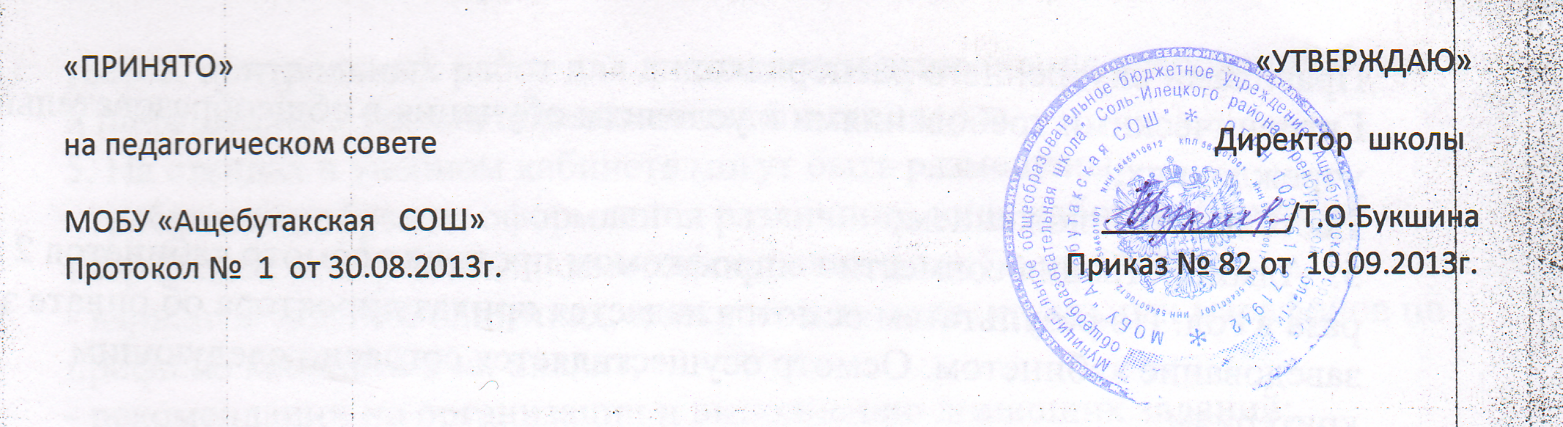 о профессиональной переподготовке и повышении квалификации педагогических работников МОБУ «Ащебутакская СОШ»1. Общие положения.1.1. Положение о профессиональной подготовке, переподготовке и повышении квалификации педагогических работников составлено в соответствии с пунктом 5 ч.3 статьями 28,п.7 ч.1 ст.48  Федерального закона от 29.12.2012 № 273-ФЗ «Об           образовании в Российской Федерации».1.2. Данное Положение определяет порядок и формы прохождения профессиональной подготовки, переподготовки и повышение квалификации педагогических работников школы.2. Права и обязанности работодателя.2.1. Работодатель имеет право:— определять необходимость профессиональной подготовки, переподготовки и повышения квалификации педагогических кадров для нужд школы;— предлагать формы подготовки, переподготовки и повышения квалификации педагогических работников с учетом возможностей повышения квалификации;— устанавливать перечень профессий работников, подлежащих повышению квалификации по согласованию с профсоюзным комитетом.2.2.Работодатель обязан:— при направлении работника для повышения квалификации с отрывом от работы сохранять за ним место;— выплачивать педагогическому работнику среднюю заработную плату по основному месту работы в течение всего времени повышения квалификации;— создать необходимые условия педагогическим работникам, проходящим профессиональную подготовку, переподготовку и повышение квалификации, для совмещения работы с обучением, обеспечить замену уроков;— оплачивать командировочные расходы педагогическому работнику, повышающему квалификацию по направлению администрации школы в другой местности;— планировать повышение квалификации работника не реже 1 раза в 3 года;— разработать график профессиональной подготовки и повышения квалификации педагогических работников на 3 года и довести до сведения работников приказом по школе;— предоставлять отпуск без сохранения заработной платы по заявлению работника для повышения квалификации по личному желанию только в каникулярное время, но не чаще 1 раза в 2 года.3. Права и обязанности педагогических работников.3.1. В соответствии со статьей 187 ТК РФ работник имеет право:— на повышение квалификации с отрывом от работы не реже 1 раза в 3 года; с сохранением заработной платы в течение всего периода обучения;— на оплату командировочных расходов при повышении квалификации по направлению администрации школы в другой местности;— на повышение квалификации по личному желанию в сроки и на условиях, согласованных с администрацией школы;— на отпуск без сохранения заработной платы в каникулярное время, предназначенное для профессиональной подготовки, переподготовки и повышения квалификации.3.2. Работник обязан:— эффективно использовать время, предоставленное работнику для повышения его профессионального роста;— сдать ответственному за делопроизводство копию документа, подтверждающего повышение профессиональной квалификации.4. Заключение.4.1. Контроль за выполнением настоящего локального акта осуществляет администрация, профсоюзный комитет школы.